Социальная реклама по профилактике алкоголизма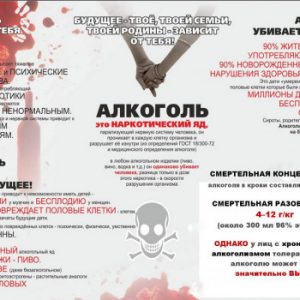 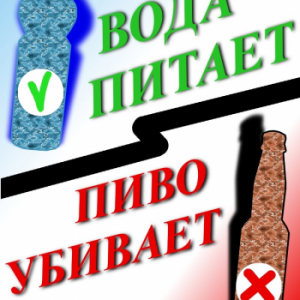 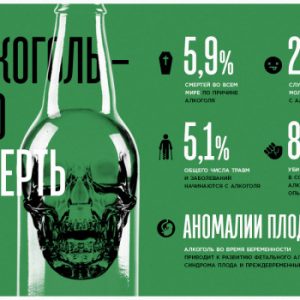 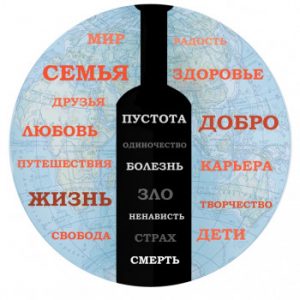 